Domovy na Orlici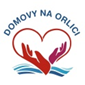 1. máje 104, 517 22 Albrechtice nad Orlicí, IČO 42886171tel, fax.: 494377069, e-mail: info@ddalbrechtice.cz                                     Domov pro seniory, Rudé armády 1,517 24 BorohrádekJECH CZ, s.r.o.pí. Kolářová LenkaNádražní 481518 01 DobruškaIČO 25930818 Objednávka číslo:  047/2021Při písemném styku a na fakturu uvádějte číslo objednávkyV Borohrádku dne 06.04.2021Text---------------------------------------------------------------------------------------------------------------------------Objednáváme 3 ks křesel GAVOTA G2-2-P, koženka VINYTOL  ORANŽ. 7095,  područky - dřevo přírodní a 5 ks křesel GAVOTA G2-2-P, koženka VINYTOL  MINT 5203, područky – dřevo přírodní  (1 ks  za Kč 24380,00), 8 ks jídelních desek  (  1 ks za  Kč 1.880,00), 8 ks sad pratelný snímatelný potah KARAGAN BOTANICAL 54 (sedák,opěrák,podnožka 1 ks  za Kč 540,00), v celkové hodnotě do 180.000,00 bez DPH+ včetně dopravy.---------------------------------------------------------------------------------------------------------------------------Děkujeme za vyřízení a potvrzení objednávky.Bankovní spojení: Equa BankČ.ú. 1033329085/0600Tel.: 724886344e-mail: Vyřizuje: 